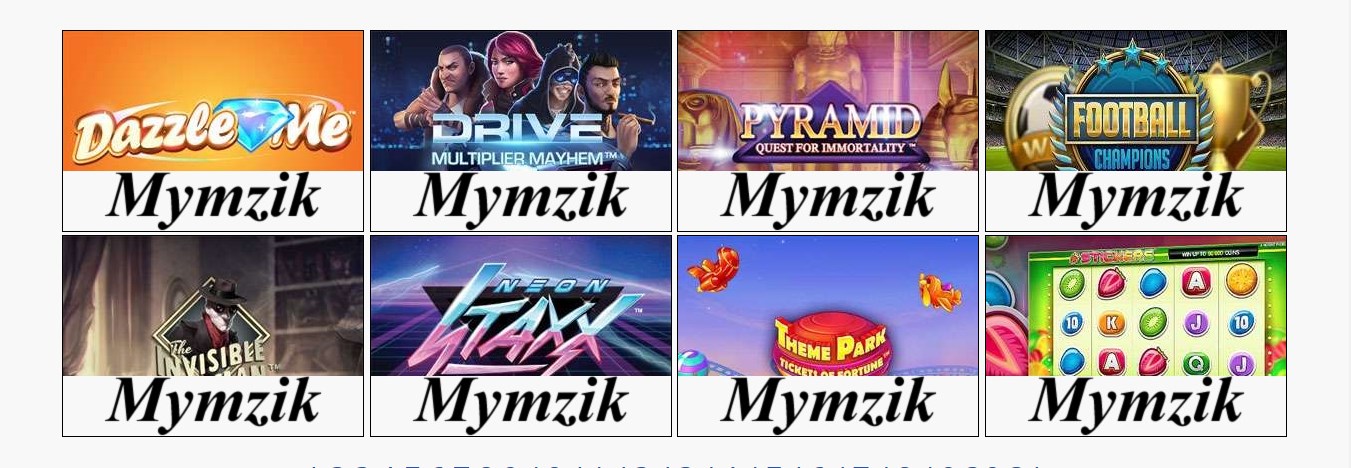   Hi. My name is Brigitte Saenz Atencio. I am 36 years old. I'm from Alcoleja, Spain. I work as an HR director in among those big firms in Spain and I am quite proficient at it. I'm not married, but I was. My ex-husband and I lived together for many years and in some ways we were doing nicely. But then we realized we all had different avenues and goals in life. He always thought more about the household, didn't really strive for anything and always stated that family was more important to him than some other career accomplishments. I frankly put my career first and my loved ones weren't what I wanted at the time. Maybe now I'd examine it all otherwise, but I do not regret it all coming out the way. I have a job I love, a fantastic career and a group that enjoys and respects me. And I am happy with everything. I have lots of unique hobbies, for that I attempt to discover at some moment, no matter how busy I am with my work. I take fitness classes and travel when I can. I am also fond of films and try to not miss famous movie festivals. I like to know about any occasions in this sphere and gladly exchange opinions with my friends about new films.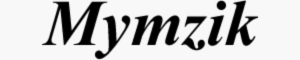  Friends are important people in my life. We don't see each other as frequently as we'd like to, but when we do we'll have a great time. A long time ago my friends introduced me to a casino, we had been there once for someone's birthday and since I like gambling a great deal. I'd go there more often, however I do not have time for this. How fine that in modern times there is an internet casino where you could sit, relax and also win something. It is just like in a regular casino, only you don't have to go anywhere. Considering the trying nature of the occupation, I believed that gaming would be a good way to entertain myself to change my focus to something simpler. Considering internet casino sites I decided to choose https://mymzik.com, as it appeared to me that the most convenient and simple in character, but not as enjoyable.